Alunno	______________   classe__________                             Struttura ospitante______________________Durante l’esperienza di Alternanza Scuola Lavoro sei stato affiancato:da una persona con ruolo direttivoda un impiegatoda un formatore prepostoda nessunoLa relazione con il tutor aziendale è stata:continuativa e stimolantecontinuativa ma non stimolanteepisodicainesistenteTi sei trovato inserito/a in un clima di relazioni:positivo e stimolantepoco stimolantecarico di tensionepolemico e conflittualeIl contesto in cui sei stato/a inserito/a ha permesso di aver e spazi di autonomia e di iniziativa personale?Sempre, poiché specificamente richiestospesso, ma senza che venisse richiestotalvoltamaiDurante l’esperienza di Alternanza Scuola lavoro hai svolto:Sempre attività semplici e guidateall’inizio attività semplici e guidate poi più complesse e sempre guidateattività complesse fin dall’inizio e sempre guidateattività complesse sin dall’inizio, ma non guidateLe attività realizzate ti sono sembrate in linea con il percorso formativo da te intrapreso?semprenon sempremaialtro(specificare)Le conoscenze e le competenze date possedute, rispetto all’esperienza svolta, sonosuperioriadeguatesufficientinon pertinentiIl tempo a disposizione per svolgere l’esperienza svolta è stato:Largamente insufficienteAppena sufficienteadeguatoeccessivoRitieni che l’esperienza di Alternanza Scuola lavoro ti abbia permesso di conoscere e comprendere l’organizzazione di lavoro in cui sei stato/a inserito/a?Per nientepocoabbastanzamoltoDurante l’esperienza di Alternanza Scuola lavoro ritieni di aver acquisito:Conoscenze e/o competenze tecniche specifichenosi (specificare)Metodologie, strumenti e sistemi di lavoronosi (specificare)Competenze comunicative e professionali utili per inserirsi nel mondo del lavoronosi (specificare)L’esperienza di Alternanza Scuola lavoro ha suscitato in te nuovi interessi?no, mi è rimasta indifferentepochi interessi che non reputo degni di notapochi interessi significativii seguenti interessi degni di notaIndividua a tuo parere quali sono state le capacità e le competenze che ritieni di aver acquisito dalla tua esperienza di alternanza scuola lavoro:(esprimi un giudizio secondo questa scala: 1= Per niente; 2= poco; 3= molto; 4= moltissimo)A tuo parere, quali sono stati i punti di forza dell’esperienza di Alternanza Scuola lavoro?______________________	_______________	_____	Quali i punti di debolezza?	__________________________________________________________________	___________________________________________________________________________________________________	Osservazioni/SuggerimentiData		Firma dell’Allievo	ISTITUTO DI ISTRUZIONE SUPERIORE“PUBLIO VIRGILIO MARONE”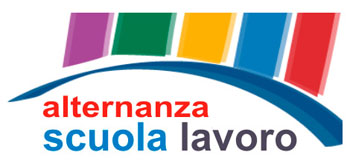 Lavorare in gruppo1234Rispettare gli orari di lavoro1234Adattarmi a nuovi ambienti sconosciuti1234Utilizzare risorse organizzative per eseguire il lavoro1234Prendere decisioni in autonomia1234Gestire le attività con autonomia organizzativa1234Rispettare i tempi di consegna del lavoro1234Affrontare gli imprevisti1234Risolvere problemi sul lavoro1234Coordinare gruppi di lavoro1234Risolvere i problemi degli altri1234Adattarmi ai ritmi di lavoro1234Concentrarmi sulle cose da fare1234Saper comunicare1234…